						March 31, 2023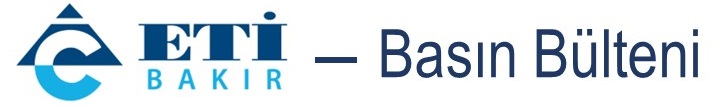 Eti Bakır boosts production efficiency with 600 improvement works in Mazıdağı Türkiye’s only integrated fertilizer producer Eti Bakır's Mazıdağı plant underwent 600 improvement works in 2022, saving them 1.5 million kilowatt-hours of electricity, 4.3 million standard cubic meters of natural gas, and 662 thousand cubic meters of water, cutting down 15 thousand tons on greenhouse gas emissions last year. In 2022, 600 improvement works were put into action at Mazıdağı Metal Recovery and Integrated Fertilizer Plant, the region’s largest private sector investment by Cengiz Holding's group company Eti Bakır. The improvement works made the plant save 1,491,274 kilowatt-hours of power, corresponding to the annual power consumption of 497 households, 4,350,067 standard cubic meters of natural gas, corresponding to the annual natural gas consumption of 2,900 households, 661,993 cubic meters of water, corresponding to the annual water consumption of 2,043 households, and 242,010 liters of diesel fuel, which would allow 2,636 trips between the two farthest points of Türkiye. Thanks to all these savings and other improvement efforts, Eti Bakır Mazıdağı Plant cut down on 15,102 tons of greenhouse gas emissions last year. ‘WE FOCUS ON SUSTAINABILITY’Emre Kayışoğlu, General Manager of Eti Bakır Mazıdağı Metal Recovery and Integrated Fertilizer Plant, said that in addition to recovering cobalt, zinc, and iron cake from pyrite concentrate, a byproduct of copper production, the plant in Mardin had a DAP fertilizer production capacity of 500,000 tons a year. Explaining that they carry out Kaizen studies for continuous improvements in production, Kayışoğlu said, “Continuous improvement, innovation-oriented work, valuing ideas, and promoting the continuous development of our employees are among our core principles. With these efforts, which we put into action with the engagement of every single member of our giant family of 1,500 people, we adopt a sustainable production approach centered on people and the environment. The 600 improvement works put into action this year helped us reduce our greenhouse gas emissions by 15,102 tons. In other words, we avoided greenhouse gas emissions at an amount equal to what would have taken 45,249 broad-leaved trees with a trunk diameter of 20 centimeters to absorb. I thank all our teammates for their hard work.” EMPLOYEES GET REWARDED FOR THEIR PROJECTS In the initial steps of introducing 'Lean Production', a management system that builds on continuous organizational improvement to better respond to needs in operational processes, Eti Bakır Mazıdağı Metal Recovery and Integrated Fertilizer Plant first gave training to employees, which was three years ago. Then, the company adopted 'Kaizen' (a 'Lean Production' tool to create 'continuous improvement') and spread it across all operational processes. Setting targets for employees to develop Kaizen projects, the plant set up a Kaizen Committee for project evaluation, which awards the best Kaizen projects on a quarterly and annual basis. In this context, the owners of the two improvement projects that won the 2022 Kaizen awards in the company will present their projects at ICoNiChem, Eti Bakır’s sister company based in Widnes, England, and see the best practices they have there. Eti Bakır’s total improvement efforts focus on energy, material, machinery, equipment, and labor savings, 5S studies, mitigating adverse environmental impacts, increasing occupational safety measures, and enhancing employee satisfaction.  